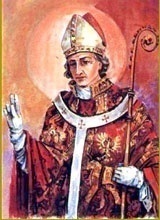 INTENCJE   MSZY   ŚWIĘTYCH25.02. – 3.03.2019INTENCJE   MSZY   ŚWIĘTYCH25.02. – 3.03.2019INTENCJE   MSZY   ŚWIĘTYCH25.02. – 3.03.2019PONIEDZIAŁEK25.02.2019PONIEDZIAŁEK25.02.20197.00+ Za dusze w czyśćcu cierpiące+ Za dusze w czyśćcu cierpiącePONIEDZIAŁEK25.02.2019PONIEDZIAŁEK25.02.201918.00+ Jana Ponikiewskiego      /pogrz./+ Jana Ponikiewskiego      /pogrz./WTOREK26.02.WTOREK26.02.7.00+ Janinę Turotszy c. Marię wnuka Witolda+ Janinę Turotszy c. Marię wnuka WitoldaWTOREK26.02.WTOREK26.02.18.00+ Julię i Kazimierza Osieckich+ Julię i Kazimierza OsieckichŚRODA 27.02.ŚRODA 27.02.7.00+ Wiktorię i Józefa Steczek+ Wiktorię i Józefa SteczekŚRODA 27.02.ŚRODA 27.02.18.00+ Stefanię i Antoninę+ Stefanię i Antoninę CZWARTEK28.02. CZWARTEK28.02.7.00+ Zdzisława Pindelskiego        /pogrz./+ Zdzisława Pindelskiego        /pogrz./ CZWARTEK28.02. CZWARTEK28.02.18.00+ Joannę Kremza             /pogrz./+ Joannę Kremza             /pogrz./PIĄTEK1.03.PIĄTEK1.03.7.00+ Stanisławę  Zuziak         /pogrz./   + Stanisławę  Zuziak         /pogrz./   PIĄTEK1.03.PIĄTEK1.03.18.00+ Marię i Jana Sikora c. Janinę r. śm.+ Marię i Jana Sikora c. Janinę r. śm.SOBOTA2.03.SOBOTA2.03.7.00+ Andrzeja Gawronek, Antoninę i Józefa Stańco+ Andrzeja Gawronek, Antoninę i Józefa StańcoSOBOTA2.03.SOBOTA2.03.18.00O zdrowie i błog. Boże dla Członkiń Róży św. Maksymiliana i ich rodzinO zdrowie i błog. Boże dla Członkiń Róży św. Maksymiliana i ich rodzin8 NIEDZIELA ZWYKŁA 3.03.20198 NIEDZIELA ZWYKŁA 3.03.20197.30+ Józefa Steczka 13 r. śm. z rodzicami i siostrą+ Józefa Steczka 13 r. śm. z rodzicami i siostrą8 NIEDZIELA ZWYKŁA 3.03.20198 NIEDZIELA ZWYKŁA 3.03.20199.30+ Jana i Józefę Iciek+ Jana i Józefę Iciek8 NIEDZIELA ZWYKŁA 3.03.20198 NIEDZIELA ZWYKŁA 3.03.201911.00ZA PARAFIANZA PARAFIAN8 NIEDZIELA ZWYKŁA 3.03.20198 NIEDZIELA ZWYKŁA 3.03.201916.00Dziękcz. – błag. w 80 urodziny Emilii TrzopDziękcz. – błag. w 80 urodziny Emilii Trzop